A AA037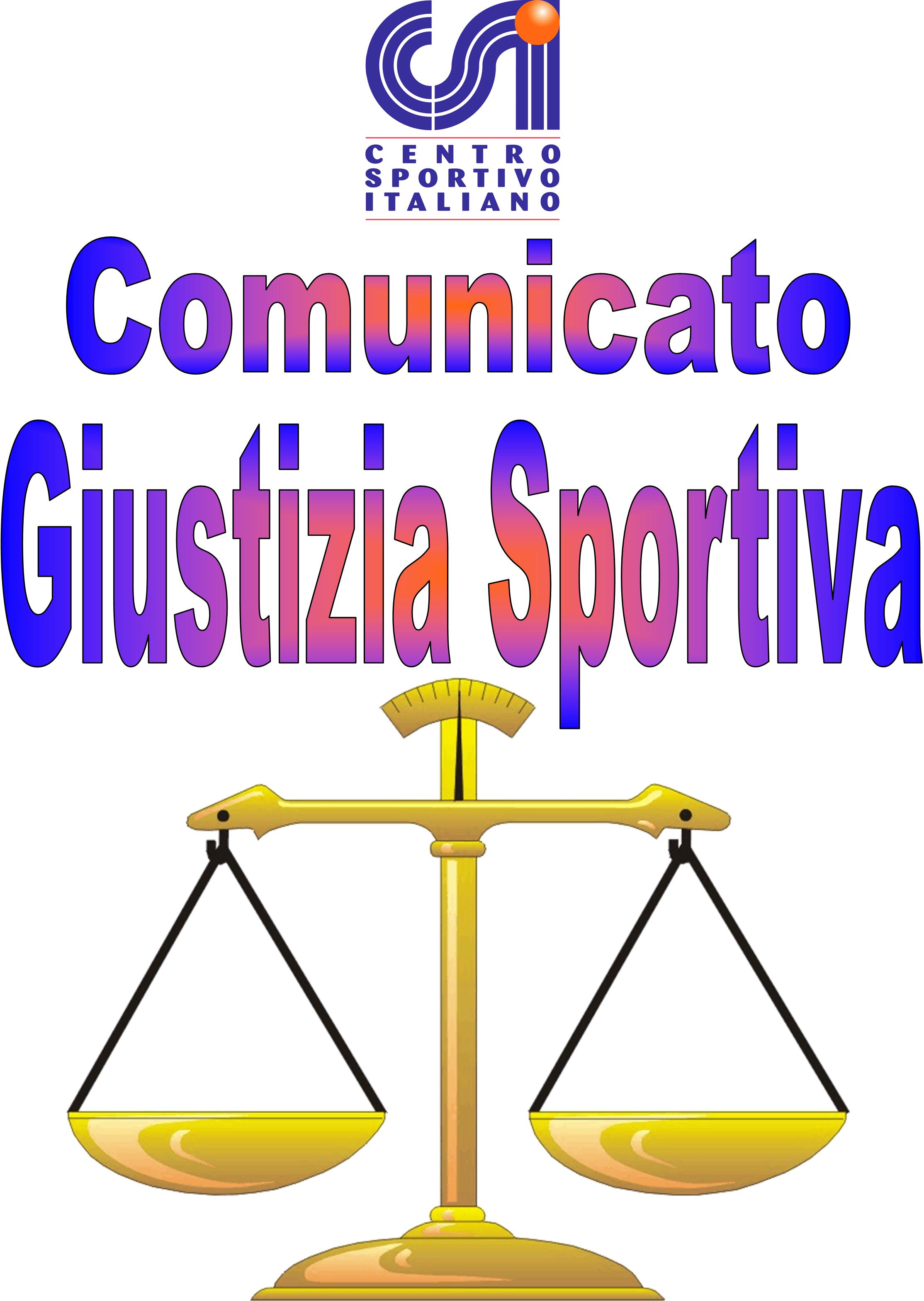 021Afr(Per Diffida).                          Comunicato Ufficiale nr. 24  DATA 06 – 03- 2023                                     Calcio a 5 Terni LeagueRISULTATI CALCIO A 5PROVVEDIMENTI DISCIPLINARI CALCIO A 5 Ammenda di € 100,00 e partita persa a tavolino con il risultato di 0 – 6 alla società “Buco Bar” per mancata presentazione alla gara senza sufficiente preavviso + ammonizione alla società (una terza mancata presentazione porterà alla squalifica della stessa dai nostri campionati). Viene comminato anche un punto di penalità.CARTELLINO AZZURRONominativo:                                                                                                    SocietàMatteo Rubini                                                                                                   Mo Te PungoGIOCATORI AMMONITINominativo:                                                                                                      SocietàNicolò DeSantis                                                                                                 New Terni UTDFederico Cacace                                                                                                 Ajax KemalManuel Caprini                                                                                                  Bar Della PortaMarco Garbi                                                                                                       Libertas Mario Nobili                                                                                                      New TeamSilvano Alexander Papperini                                                                             Seleccion AlbicelesteLorenzo Costantini                                                                                             Seleccion AlbicelesteTommaso Zitarelli                                                                                              Mo Te PungoAndrea Nicolosi                                                                                                  Mo Te PungoAlexandru Zait Ionut                                                                                          Sporting GarraSimone Manetti                                                                                                  Old CityRiccardo Feliciotti                                                                                              PanzathinaikosGIOCATORI ESPULSINominativo:                                 turni di squalifica                                             SocietàSimone Manetti                                          3                                                       Old City(Vie di fatto nei confronti di altro tesserato; espressioni offensive)Luca Niccolini                                           1                                                         Panzathinaikos(Somma di Ammonizioni).  Comunicato Ufficiale nr. 24 DATA 06 – 03- 2023                                        Calcio a 7 Terni LeagueRISULTATI CALCIO A 7PROVVEDIMENTI DISCIPLINARI CALCIO A 7 Ammenda di 120€ Partita persa a tavolino col risultato di 0 – 4 alla società “Leicesterni City” Per Mancanza numero minimo giocatori in campo. Viene comminato anche un punto di penalità in classificaCARTELLINO AZZURRONominativo:                                                                                                    SocietàGIOCATORI AMMONITINominativo:                                                                                                      SocietàLuigi Gargagli                                                                                           StortenhamGiulio Sacconi                                                                                            La Dolce VitaFrancesco Donatelli                                                                                     La Dolce VitaLuca Proietti                                                                                               La Dolce VitaLuca Bruni                                                                                                  Green Service Fabio Massimo Fiorucci                                                                                SDATT TeamKevin Doga                                                                                                Geps’On FireMarco Mingarelli                                                                                        Pes UTD Nicolò Lucidi                                                                                               Team Eno                                                                       Mattia Monghini                                                                                          Red DevilsFrancesco Fiorini                                                                                          PostaccioGiuseppe Borriello                                                                                       PostaccioLorenzo Brunetti                                                                                           StronconiumFabio Franceschini                                                                                        FC BoccaporcoLudivico Giachetti                                                                                         Pro Diletta 1991GIOCATORI ESPULSINominativo:                                 turni di squalifica                                        SocietàAmedeo Testarella                                   2                                            FC Pro Secco(Vie di fatto verso altro tesserato).Leonardo Giustini                                     2                                             Red Devils(Vie di fatto verso altro tesserato).Angelo Romiti                                             2                                           Astoria(Espressioni offensive nei confronti del giudice di gara).Daniele Mangialaio                                     1                                          Stronconium(Comportamento protestatorio).Mirko Scatteia                                             2                                          Stronconium(Espressioni e gesti offensivi nei confronti del giudice di gara).                                                                                                                            Il Giudice sportivo033C America Reds – AS Maroso 1 – 7 034A Pet Store Conad – Real Palace 2 – 9 035C Libertas Tacito – New Team 2 – 2  V.P.D.036B Mo Te Pungo – Sporting Garra 5 – 1  V.P.D.037C Bar Della Porta – Stroncamoli 3 – 3  V.P.D.038B Old City – Panzathinaikos 5 – 3  V.P.D.039B Napoli Club Terni – Aquila UTD4 – 4 040C Leicesterni City – Oro & Argenti 2 – 1 041A Galacticos – ASD Castrum 2 – 1 042A Buco Bar – White Devils 0 – 6 Tav. V.P.D.043A La Dolce Vita – S.G.Bosco 6 – 5 044C Conad Arca Futsal – Seleccion Albiceleste 4 – 5  V.P.D.045B New Terni UTD – SS Giuseppe e Marco 1 – 1  V.P.D.046C Ajax Kemal – Terni Boys 3 – 3  V.P.D.061B Geps’On Fire – Visionary BS  2 – 4 V.P.D.V.P.D.062A La dolce Vita – FC Molo 21 4 – 3 V.P.D.V.P.D.063A FC Pro Secco – Red Devils 3 – 2 V.P.D.V.P.D.064C HellEagles – Aston Pirla 5 – 2 065B Leicesterni City – Desaparecidos 0 – 4 Tav.V.P.D.V.P.D.066B Real Mentepazzi – Stortenham 3 – 4 V.P.D.V.P.D.067B Green Service – Ferentil Saint Germain 7 – 3 V.P.D.V.P.D.068B Pes UTD – Team Eno 4 – 7 V.P.D.V.P.D.069B Sambucetole – Soccorso Alpino 3 – 4 071C Homy – AS Maroso 8 – 3 072C FC Boccaporco – Pro Diletta 1991 4 – 8 V.P.D.073B Postaccio pirates – Stronconium 4 – 2 V.P.D.074C Long Island – Santino FC 7 – 4 075A Campetto – SDATT Team 3 – 2 V.P.D.